Plautoren komedia (klaseko apunteak)Ezer gutxi dakigu bere bizitzari buruz. Oso goiz hasi omen zen antzerki-munduan, aktore gisa ziurrenik, baina komediak idazten hasi zenean erdietsi zuen ospea. 120 komediaren izenak egotzi zaizkio noizbait Plautori, baina 21 izenburu dira egiantzekotasunez bereak direlakoan onartzen direnak. Plautorena da komedia guztien eredua.Plauto oso arrakastatsua izan zen, bazuen arazo bat: bere estiloa hizkuntzaren jokoekin lotzen da.Ezaugarriak:Eguneroko gaiak.Herrikotasuna, hizkunzta tipikoaEgitura sinplea: Hitzaurrea, Korapilo intrigantea, Qui pro quo (gaizki ulertuak)Umore mota berezia: fartsa. Egiantzekotasun psikologikoa (verosimilitud)Plautoren arrakastaEgunerokotasuna. Zenbat eta hurbilago egon entzuleengantdik orduan eta komizitate gehiago, empatia-sinpatia sortzeko. Publikoarentzat funtsezkoa da argi eta garbi geratzea nolakoak diren pertsonaiak. Variatioa. Pertsonaien nondik norakoak finkatu direnean, aldaerekin hasten dira. Estereotipo tradizionaletara jotzen dute, horrela ez dute zertan azaldu behar nolakoak diren sakonki. Herrikoitasuna: Fartsa, Imbroglio, Estereotipoak/topikoakEgitura erraza: dena hari bakar batean. Tentsioa mantentzen duten gakoak daude: korapiloa, misterioaMusika: Plautok bere azkeneko komedietan kantikas bete zuen lanaHizkuntza: literaturaren muina den hizkuntza du helburu Plautok. Paronomasia, aliterazioak, hitz arkaikoak, neologismoak, portmanteau (bi hitzez egiten den hitz berria). Sorrera linguistiko handiko lanak ditugu. Metrikan izugarrizko aberastasuna dago: trokeoa eta jamboa, hau da, labur luze eta luze labur.Sailkapena: tipo psikologikoak, berraurkikuntza-lorpena, gaizki ulertuak. Honekin batera bi tonu moral egon behar dira: morala + katarsi komikoa. Konturatuko gara ez dagoela moralismorik La comedia de las equivocaciones-en argumentuaEgun berean, Egeonte eta Emiliak eta bikote pobre batek bikiak izan zituzten. Egeontek pobreen bikiak aukeratu zituen bere semeen morroiak izan zitezen. Zoritxarrez, naufragio batean familia banatu egiten da: alde batetik, Egeonte bere seme bat eta morroi batekin, eta bestetik Efeson Emilia bere seme batekin eta beste morroiarekin geratzen da. Modu honetan familia banatu egiten da urteetan zehar, eta egun batean Sirakusako Antifolo eta Dromio Efesora heltzen dira bere anai eta ama bilatzeko. Han, jendeak eta familiak bi bikiak nahasten ditu Efesoko Antifolo eta Dromiorekin. Baita bien artean ere.KonparaketaPlauto eta Shakespearek banaketa desberdina egiten dute ekintzei dagokionez, beraz, gertaerei erreparatuko diegu. Ondoren, pertsonaiak aztertuko dira eta bukatzeko humorearen eraginaren inguruan arituko gara. Hona hemen bi obretako pertsonaien arteko konparaketa: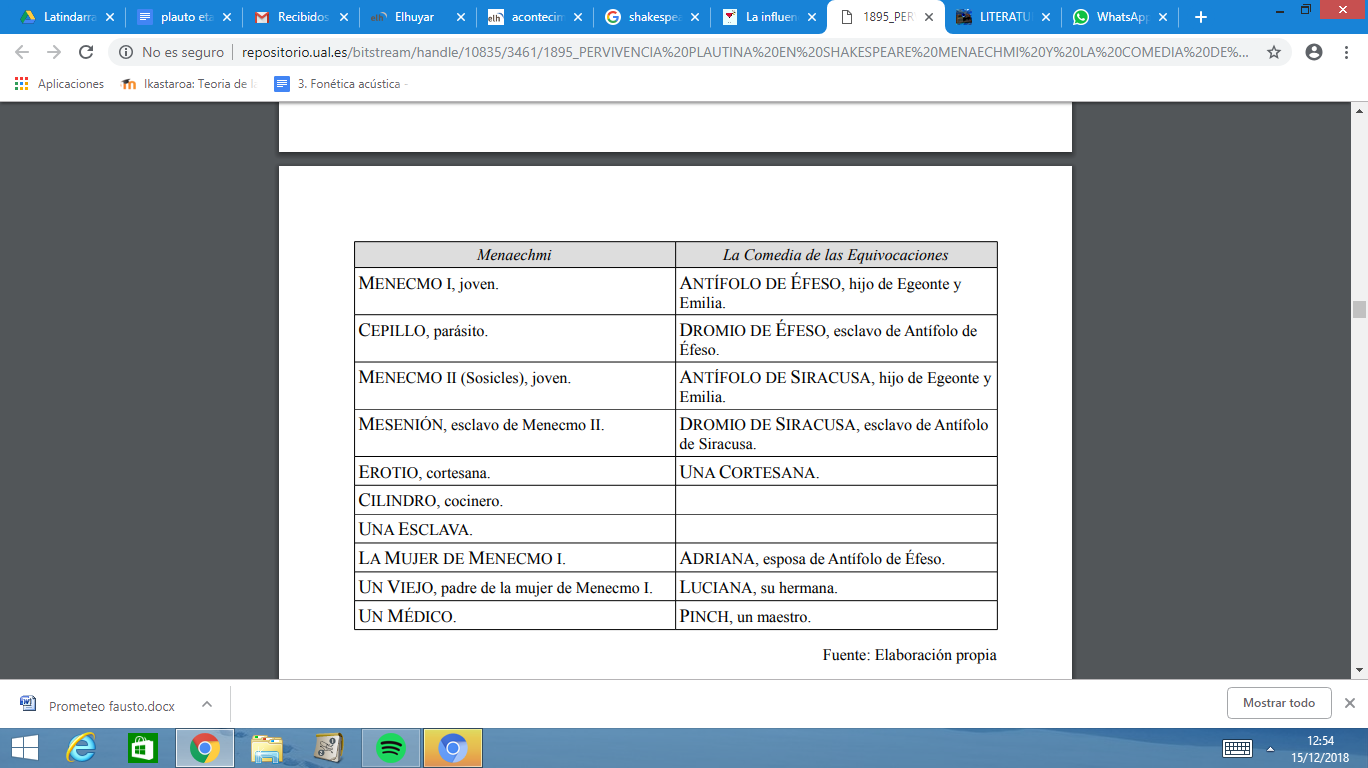 Humore uneakBi obren gai nagusia bikien nahasteak dira, hauek humorea sorrarazten dute. Hauetan, zorotzat hartzen dute bikiren bat eta publikoan zer gertatuko denaren jakinmina pizten da. Plautok Shakespearerengan izandako eragina trama eta detaile txikietan ikusi daiteke. Esaterako, Antifolo eta Manecmosek bere emazteari urrezko opari bat egin nahi diote, morroiak nahasteetatik probetxua atera nahi izatea.Nahiko komikoa da bikiek nahaste hauen arrazoian erreparatu ez izana, dualtasuna kontuan izanik, zein Shakespearek hobetzen duen. Bi kasuetan jabeek arrazoia daukatela uste dute eta bukaerara arte ez da ikusten zergatia. Shakespeareren berrikuntza elkarrizketen hobekuntza eta sinbolo erlijiosoak gehiketan (Abadesaren autoritate eklesiastikoa) datza. Errenazimenduko autore gehienak bezala, Shakespearek atzera egin nahi du, grekolatindar mundura, pentsamolde aldaketa eta bizitza interpretatzeko modu berriak gehituz. Era berean, morroi bikiak gehitzea oso berrikuntza garrantzitsua da, honela bigarren trama bat gehitzen da eta nahasten aukerak bikoizten dira.The comedy of errors-en, bikien gurasoak batzen dira et Efesoko Dromio bere emazte Adrianarekin adiskidetzen da. Manaechmin, aldiz, bikiak haien hirira bueltatzea erabakitzen dute dauzkaten ondasun guztiak salduz, baita emaztea ere.Bi obretan hainbat ekintza edo ezaugarri errepikatzen da, adibidez, bietan anai bat bere bikiaren bila abiatzen da, hau bizi den lekura iristen da eta beste pertsonaiekin aurkitzean hauek bikiarekin nahasten dute. Bi obretan biki bakoitzak bere esklabu bat du, eta bietan errepikatzen da biki bat eta bere esklabua portu batera iristen direla, Plautoren kasuan Epidamnora eta bestean Efesora, eta bietan aipatzen da portu horretan lapurreta, trikimailu, mozkorkeri… asko gertatzen direla. Bestetik, bertan bizi den bikiak emaztea dauka bi obretan, baita maitalea ere, eta azken honi bere emazteari lapurtutako bitxiak oparitzen dizkio, Plautoren kasuan kate bat eta “kapa”(?) bat eta Shakespearenan kate bat, eta gainera, bi kasuetan katea (Plautorenean kapa eta katea) beste bikiak jasotzen du, hala ere, Plautoren obran bikiak anbizio handiz katea hartu egiten du baina Shakespearenan uko egiten dio, nahiz eta amaieran hartu egiten duen. Kontakizun guztian erotu beharrean ibili ostean, amaieran, bikiek topo egiten dute, baina hasieran ez dira konturatzen beraien anaiekin egin dutela topo. Pausoz pauso egun guztiko gertaerak argitzen joaten dira eta konturatzen dira bi pertsona ezberdin direla.Shakespearen obran hainbat desberdintasun aurkitu ditut, adibidez, une batzuetan errima erabiltzen da, edo emakumeak beren zapalkuntza egoeraren kontzientzia dute eta hau ez zaie bidezkoa iruditzen: Adriana konsziente da bere gizonak berak baina askatasun gehiago daukala, ez Menecmoren emazteak bezala. Gainera, azpimarragarria iruditu zait obra guztian zehar azken honen izena ez argitzea eta bere pertsonaia “mujer” soilik izatea. Bestalde, Plautoren obran nahasten dutena biki bakarra da, baina Shakespearek hau oraindik gehiago enredatzen du eta bere kontakizunean bi biki bikote sartzen ditu eta gainera, obrako momentu batean bikote hauetako bat elkartu egiten da (Dromioak) eta elkarrekin hitz egiten dute, baina elkar ikusten ez dutenez ez dira konturatzen beraien bikiarekin ari direla hizketan. Horrela, Shakespearek humorea eta komizidadea pauso bat haratago eramaten ditu. Azkenik, Shakespearek hau oraindik eta extremorago eramaten du, izan ere, Plautoren obraren amaieran bikiek egiten dute topo, baina Shakespearenean bi biki bikote dira topo egiten dutenak, eta baita hauen gurasoak ere.Bestetik, azpimarragarria da erlijioaren islada obra bakoitzean, izan ere, bakoitzak bere garaiko erlijioari egiten dio erreferentzia, Plautorenak mitologia latindarrari (Hércules, Venus, Apolo, Júpiter…), eta Shakespearenak kristautasunari (el día del juicio, el arca de Noe…)